REPORT[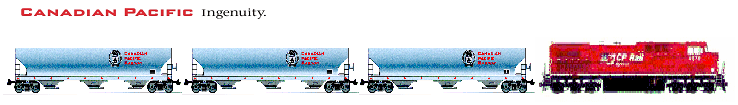 Canadian Pacific Pensioners Association London Ont.Chapter (Since May 1979)  Meeting Held at:Royal Canadian Legion Victory Br.317                              311 Oakland Ave.519-455-2331                               1200 noon third Monday of each monthPresident: TOM SONIER 519-453-2065    soniert@rogers.comVice Pres: DOUG LEBLANC 519-455-8051  daleblanc@rogers.com Treasurer/Secretary: NICK DIONNE    519-659-7587  radaru@rogers.comEditor: Charlie Rath 519-850-0091 rath123@rogers.comTelephone committee;Nick DIONNE 519-659-7587Bowling President:Eugene Goneau 226-239-8939 egoneau@gmail.comNews letter for Mar.21st 2022   2021 .Next meeting April 28th3022PRESIDENTS REPORT;﻿Hello,With the temperatures rising and golf courses opening, it’s a sure sign that Spring is just around the corner. Happy St. Patrick’s Day to all our Irish members and those who celebrate with them. Glad to be able have our first meeting in 2022. I hope everyone has been healthy and safe since we last got together in November. Unfortunately we were unable to have our Christmas Dinner Party in December but we hope to have one this year.NCCPPA CONVENTIONThe NCCPPA executive had a conference call in early January to discuss the upcoming convention. We decided to postpone the convention slated for May until September, again depending on the Covid situation. We will have another call in June. With the most recent lifting of some of the restrictions we are hopeful that we are able to host the convention on September 23rd & 24th. When the decision is final we will pass on the information to the chapter members.I hope to see everyone at our meeting on March 21st.Thank you Tom Sonier PresidentLondon ChapterTREASURERS REPORT;Following is the Secretary/Treasurer report for March CP Pensioners Meeting:At our November 15 2021 meeting we had 27 members present with 23 joining us for lunch. We had 3 more members pay their yearly dues and now have a total of 42 members paid up. Thanks to those who have paid. On November 22 I deposited $900.00. Expenses for the month of November were Legion for 23 meals $276.00. We had $135.00 cash on hand and our bank balance is $7181.53. Lucky winners of the door prizes were Tim Fletcher and Eugene Goneau who received $20.00 each and our association received $18.00Preparations were made for the Christmas party to be held at the Mocha Shrine Centre Dec 13th. However due to the rapid increase in Covid cases we decided to take the safe course and cancel the dinner and party. As a result I had to refund some money that was paid to me for tickets. I wrote three checks since then, one to Jim Fletcher for the Christmas dinner, one to the London Food Bank for $200.00 and one to myself for $480.00 to refund tickets for Christmas dinner and to pay for door prizes that were purchased for the Christmas dinner party. We still have all the prizes so hopefully we will be able to have a Christmas dinner party this year. As of the present we have $135.00 cash on hand and $6421.53 in our bank account.Nick Dionne Sec/TresBIRTHDAYS FOR MARCH.DAVE CLEMENT GARY HACKNEYBOWLING NEWS - Hi C.P. Bowlers. Tomorrow we will be back to bowling after Spring Break week off. This follows 2 weeks off at Christmas, back for 1 week and then another 4 weeks off under lockdown. Sound familiar? Despite all the time off teams are bowling well and attendance has been excellent, in part due to having 3 spares eager to fill in for missing bowlers.  Due to the shutdown and uncertainty around the second half we did not split the  season this year and there will be no playoffs. The top teams at the end of April will take home the prizes. Hopefully we will be able to finish the season and have a banquet this year. It has been tentatively scheduled for noon on Friday May 6th at the Mandarin. Due to the excellent bowling of everyone, the team of Charlie Rath, Bev Ponton, Gary Hackney and myself are currently in first place, followed by Gord Taylor and Nick Dionne. On the individual side, top average is Bill Pow with 190 for the men and Chris Dottermann  with 180 for the women. Darcy Delaney has top single for the men with 306 and Chris Dottermann with a 258 for the women. Representing the men, top triple goes to Bill Pow with a 676 and for the women, yours truly, with a 679.  First a reminder that there is no bowling on Tuesday March 15th due to it being spring break. We would like to have a bowling banquet this spring. Tentatively we are looking at booking a room at the Mandarin Restaurant on Hyde Park Road for Friday May 6th for lunch. Lunch and non-alcoholic drinks for all bowlers will be paid for out of your league funds. Guests will be welcome to join us for a flat rate of around $25.00 payable in advance. Note that prices have not been set for May as yet and could change. You would be responsible for all alcoholic drinks purchased.      On March 22nd I will hand out sign up sheets so we can get an idea of the number wishing to attend. Later in April we will distribute tickets and at that time collect the funds for any guests planning to attend. I welcome any feedback you may have.Enjoy your spring break and we will see you March 22nd.  Your C.P.R Bowling League Exec. 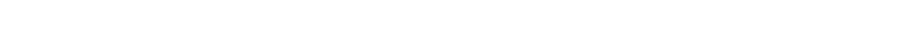 .